Дата: 10.11.2021 г. Преподаватель: Тюлин С.О. Группа: 2ТМДисциплина: ОП.04 МатериаловедениеПара: 4-яТема: Семинарское занятие №1 «Раздел № 2. Основы металловедения»Цель занятия образовательная: обобщить, систематизировать и провести контроль знаний и умений студентов по разделу № 2 «Основы металловедения»     Цель занятия воспитательная: вызвать интерес у студентов к использованию на практике полученных знаний и умений; развивать у них интерес к выбранной специальности, дисциплинированность, ответственность за выполняемую работуЦель занятия развивающая: развитие аналитического и логического мышления студентов	Семинарское занятие проводится путём выполнения студентами письменных ответов на задания по двум вариантам. В начале занятия                         (10 минут) студентам даётся возможность  ознакомится со структурой семинарского занятия, а затем получив задание от преподавателя – выполняет письменную работу (70 минут) – до конца занятия. Номера вариантов студент выбирает по таблице 1.Таблица 1 – Список группы 2ТМ и номера вариантов заданийСтруктура семинарского занятия                                                                              (этапы контроля знаний и умений студентов)1-й этап – Тестовые задания для семинарского занятия	Студенты получаю тестовые задания, состоящие из 9-и вопросов. На каждый вопрос дается несколько ответов, обозначенных буквами. Правильным считается только один из предложенных вариантов ответов. Поэтому необходимо внимательно проанализировать все предложенные ответы и только потом записать его. Пример:1 – а;2 – в;3 – б;и так далееПримечание: вопросы переписывать не надо, необходимо указать номер этапа семинара и номера вопросов, отвечать необходимо письменно (разборчиво) на прилагаемом бланке (прилагается в конце материала занятия) или на отдельном двойном тетрадном листе, предварительно оформив его по примеру бланка ответа, записывать ответы на лицевой, а также на обратной стороне бланка (тетрадного листа), исправление ответа в тестовом задании считается ошибкой и данный ответ не оценивается в баллах! Критерии оценивания тестового задания 	Каждый правильный ответ тестового задания оценивается в 1 баллТаблица 2                                              Таблица перевода баллов в оценки	2-й этап – Пояснить маркировку заданных конструкционных                                                     и инструментальных   сплавов	Студенту выдается задание по пояснению маркировки 5-и конструкционных и инструментальных   сплавов. При ответах студенты должны дать как можно полную информацию по заданному сплаву, а именно название сплава, какое значение имеют буквы и цифры, входящие в марку сплава.Примечание: отвечать можно не в том порядке, какой указан в задании, но при этом указав номер и название сплава.Критерии оценивания при ответах по маркировке заданных конструкционных и инструментальных   сплавовКаждый полный правильный ответ по марке                                                               сплава оценивается в 1 (один) балл. За ошибки и неполноту ответа оценка в баллах меняется. Таблица 3                                              Таблица перевода баллов в оценки3-й этап – Комплексное задание по диаграмме «железо - углерод», термической и химико-термической обработки сталей	Студенту выдается задание из 4-х вопросов. Первые три – по диаграмме «железо - углерод» (рис.1), а именно знать название линий диаграммы и пояснение превращений по этим линиям при нагревании и охлаждении железоуглеродистых сплавов, знать определение структурных составляющих сталей и чугунов, уметь по диаграмме выбрать и обосновать режим закалки и отпуска для заданной стали.  Четвёртый вопрос – по виду химико-термической обработке и его связи в технологическом процессе с закалкой и отпуском стали. Примечание: отвечать можно не в том порядке, какой указан в задании, но при этом указав номер вопроса.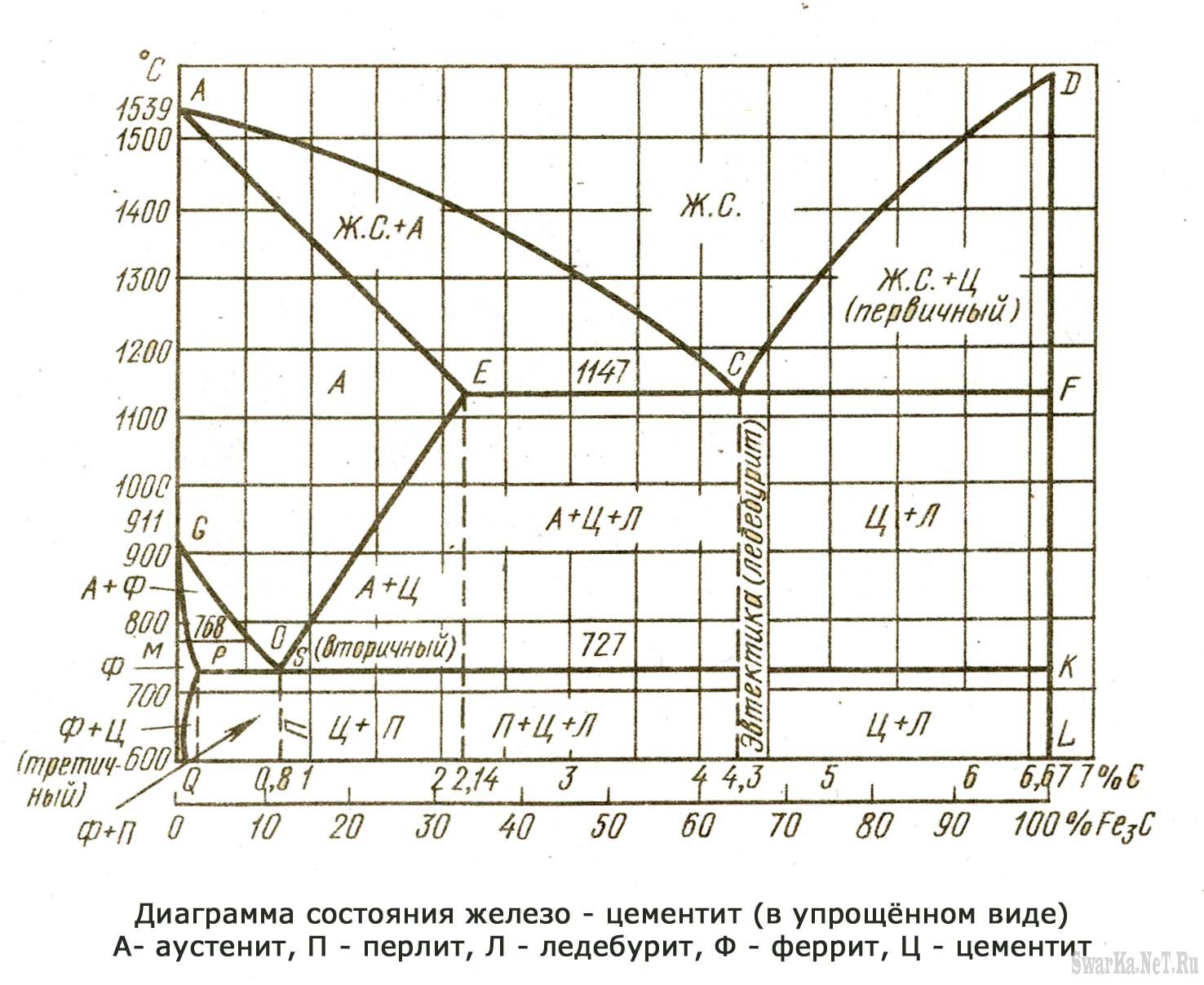 Рисунок 1 – Диаграмма состояния сплавов «железо-углерод»Критерии оценивания при ответах по диаграмме «железо - углерод», химико-термической обработки сталейКаждый полный правильный ответ оценивается в 1, 25 балла. За ошибки и неполноту ответа оценка в баллах меняется. Таблица 4                                              Таблица перевода баллов в оценкиБланк ответов на семинарском занятии № 1Студента группы 2ТЭМ _________________________________________                                                                                 (Фамилия, инициалы студента)Вариант № ______1-й этап ________________________________________________________________________________________________________________________________________________________________________________________________________________________________________________________________________________________________________________________________________________________________________________________________________________________________________________________________________________________________________________________________________________________________________________________________________________________________________________________________________________________________________________________________________________________________________________________________________________________  2 -й этап______________________________________________________________________________________________________________________________________________________________________________________________________________________________________________________________________________________________________________________________________________________________________________________________________________________________________________________________________________________________________________________________________________________________________________________________________________________________________________________________________________________________________________________________________________________________________________________________________________________________________________________________________________________________________________________________________________________________________________________________________________________________________________________________________________________________________________________________________________________________________________________________________________________________________________________________________________________________________3 -й этап____________________________________________________________________________________________________________________________________________________________________________________________________________________________________________________________________________________________________________________________________________________________________________________________________________________________________________________________________________________________________________________________________________________________________________________________________________________________________________________________________________________________________________________________________________________________________________________________________________________________________________________________________________________________________________________________________________________________________________________________________________________________________________________________________________________________________________________________________________________________________________________________________________________________________________________________________________________________________________________________________________________________________________________________________________________________________________________________________________________________________________________________________________________________________________________________________________________________________________________________________________________________________________________________________________________________________________________________________________________________________________________________________________________________________________________________________________________________________________________________________________________________________________________________________________________________________________________________________________________________________________________________________________________________________________________________________________________________________________________________________Дата выполнения работы ___________Подпись студента____________Оценка за семинарское занятие № 1 ________________Преподаватель____________ (С.О.Тюлин)     	Выполненную работу переснять или отсканировать и выслать мне на почту в конце занятия. В случае невозможности по техническим причинам отправить своевременно выполненное задание – звоните мне: 071-314-33-71.                              Мой электронный адрес: sergtyulin@mail.ru	Домашняя задание: подготовиться к выполнению обязательной контрольной работы на следующем занятии по разделу № 2 «Основы металловедения» (вопросы те же, что и по семинару), подготовить для её выполнения двойной тетрадный лист.№ п/пФамилия, имя, отчество студента№ варианта1.Аноров Александр Антонович12.Болотов Александр Григорьевич23.Борох Павел Дмитриевич14.Боханцев Андрей Иванович25.Бояков Дмитрий Сергеевич16.Веняминов Григорий Юрьевич27.Герасименко Денис Олегович18.Давыдов Кирилл Павлович29.Кипоть Данил Александрович110.Козаков Даниил Александрович211.Марцинев Кирилл Александрович112.Марченко Денис Сергеевич213.Новак Богдан Евгеньевич114.Переверзев Александр Русланович215.Поливянов – Конотопский Егор Александрович116.Притков Данил Русланович217.Рыбин Кирилл Игоревич118.Свищёв Илья Алексеевич219.Сесь Дмитрий Русланович120.Сидоров Владислав Игоревич221.Сухобок Николай Николаевич122.Сычев Данил Эмильевич223.Токарь Максим Николаевич124.Щербатенко Денис Сергеевич2Количество набранных балловОценкадо 4 балловНеудовлетворительно 4 ÷ 5 балловУдовлетворительно 6 ÷ 7 балловХорошо8 балловОтличноКоличество набранных балловОценкадо 2,5 балловНеудовлетворительно от 2,5 до 3,5 баллов Удовлетворительно от 3,5 до 4,5 баллов Хорошоот 4,5 до 5 баллов ОтличноКоличество набранных балловОценкадо 2,5 балловНеудовлетворительно от 2,5 до 3,5 баллов Удовлетворительно от 3,5 до 4,5 баллов Хорошоот 4,5 до 5 баллов Отлично